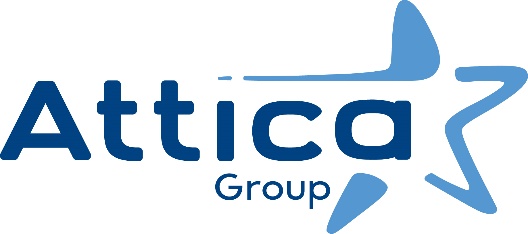 ΑΝΑΚΟΙΝΩΣΗΟΙΚΟΝΟΜΙΚΟ ΗΜΕΡΟΛΟΓΙΟ 2022Η ATTICA A.E. ΣΥΜΜΕΤΟΧΩΝ (η «Εταιρία») στο πλαίσιο της ορθής και έγκυρης ενημέρωσης του επενδυτικού κοινού σύμφωνα με τον Κανονισμό του Χρηματιστηρίου Αθηνών, ανακοινώνει το Οικονομικό Ημερολόγιο για το έτος 2022: Δελτίο Τύπου για τις Ετήσιες Οικονομικές Καταστάσεις χρήσης 2021: Τρίτη 5 Απριλίου 2022.Δημοσίευση της Ετήσιας Οικονομικής Έκθεσης χρήσης 2021 στον διαδικτυακό τόποτης Εταιρίας (www.attica-group.com) και του Χρηματιστηρίου Αθηνών (www.helex.gr): Τρίτη 5 Απριλίου 2022.Η Τακτική Γενική Συνέλευση των Μετόχων θα ανακοινωθεί αμέσως μόλις προγραμματισθεί.Το Διοικητικό Συμβούλιο της Εταιρίας θα προτείνει στη Γενική Συνέλευση τη μη διανομήμερίσματος από τα κέρδη χρήσεως 2021.Η ATTICA A.E. ΣΥΜΜΕΤΟΧΩΝ διατηρεί το δικαίωμα να μεταβάλει τις παραπάνω ημερομηνίες, αφού ενημερώσει έγκαιρα το επενδυτικό κοινό με τροποποίηση της παρούσας ανακοίνωσης.Καλλιθέα, 5 Απριλίου 2022